Обобщающий урок по теме «Мир звуков»Урок музыки1 классЦель:  обобщение представления о звуках окружающего мира.Задачи: 1) систематизировать и обобщить представление о мире звуков;2) закрепить представление о роли звуков в создании музыкальных картин и художественных образов;3) развивать слушательскую и исполнительскую культуру;4) совершенствовать навыки выразительного пения, движения под музыку,      элементарных актерских умений.Тип урока: актуализация ранее усвоенных знаний и                      обобщение опыта практической музыкальной деятельности.Методы: - наглядно-слуховой (демонстрация музыкальных произведений в живомзвучании и с использованием звуковоспроизводящей техники); - наглядно-зрительный (использование наглядных схем, рисунки);- словесный (рассказ, объяснение, беседа);- практический (слушание, вокально-хоровое музицирование,   пластическое интонирование, ритмодекламация, пение с движением);- сравнение;- частично-поисковой метод;- репродуктивный (повторение ритмических движений и элементов хореографии за ведущим).Оборудование: компьютер, экран(телевизор), музыкальные инструменты (фортепиано, баян), «Музыка» 1 класс В.В. Ковалив, М.Б. Горбунова.Формы работы учащихся: коллективная, групповая, индивидуальная (пение, восприятие, анализ музыки, пластическое интонирование, рассуждение, работа  с раздаточным материалом).Музыкальный материал:   музыкально-ритмические упражнения «Горошина»; «Борщ»;  «У жирафа пятна»; «Дождик льет по лужам» слова и музыка И. Бейня ; «Настоящий друг» сл. М. Пляцковского, муз. Б. Савельева; «Баба-Яга», «Колыбельная», «Марш деревянных солдатиков», «Болезнь куклы» муз. П. И. Чайковского.ХОД УРОКАОрганизационный момент. Музыкальное приветствие.  Основная часть.I Целеполагание. - Этот урок я  предлагаю провести необычно. Совершим на самолете прогулку по облакам. Гуляя, мы повторим и закрепим всё, чему уже научились на уроках музыки в первой четверти. Готовы! (Звучит фрагмент песни «Самолет». Дети повторяют движения за учителем).-  Мы приземлились на первое облачко.  Присаживайтесь на свои места.II Повторение- На протяжении первой четверти каждый наш урок – это была новая встреча с Музыкой – разной, но одинаково прекрасной: звучащей то весело, то грустно; то робко, то решительно; то ласково, то грозно. Мы учились не только слушать, но  и слышать музыку: вокруг и внутри себя.Ребята, так что же такое музыка?+ Песни, мелодии, звуки.(Переворачиваю облако).- Правильно. Прежде всего - это звуки.Какие бывают звуки?+ Природные, механические, музыкальные.- Правильно. Поиграем в игру «Определи звук» - если на картинке изображен природный звук, вы говорите – «ш-ш-ш»,  механический  – «цок, цок», музыкальный – закрытым ртом поете звук «МММ». Молодцы, а скажите, какой из этих звуков самый красивый?+ Музыкальный.- Почему?+ Потому что он бывает высокий и низкий, короткий и долгий, громкий и тихий. Его можно спеть, сыграть на музыкальном инструменте.- Все верно. Взяли в руки палочки. Сыграем в игру «Эхо», сначала в ритмическое. Приготовились?//                                                                       //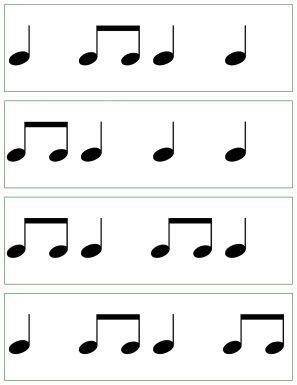 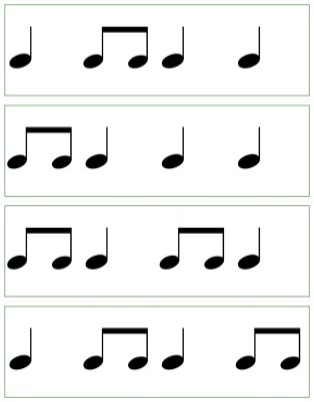 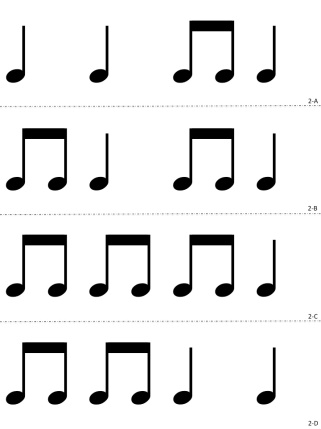 Мелодическое «Эхо»(мелодия произвольная)Кап, кап, кап-кап кап// Чик чи-риик, чик чи-риик// ти-ли-ти-ли-ти-ли-ти-ли.- Молодцы. С помощью звуков можно передать настроение как веселое, так и грустное. Игра «Свет и тень». Определяем настроением и поднимаем соответствующую карточку. (Играют)Молодцы. Вы были очень внимательны.  (Оцениваю работу карточкой «Солнышко»), а мы перелетаем на следующее облако. (Облако «Пение»)III Вокально-хоровая работа Распевание-Все мы любим петь, но для этого необходимо приготовить главный инструмент, какой?+ Голос.-Все верно.На этом этапе урока мы работаем стоя.(Упражнения выполняют стоя)Начнем с дыхательных упражнений. 1) дыхательные упражнения:«Цветок»«Комарик»«Смех»2) дикционное упражнение: «У ежа» - разминаем губы, язычок.3) вокальные упражнения:«Большие птицы»«Маленькие птицы»«Мошка»«Горошина»«Борщ» - пение по картинкам. 2)Концертное исполнение песня «Дождик льет по крышам»(Оцениваю работу карточкой «Солнышко»)- Перелетаем на следующее облако. IV Слушание музыки- Сегодня мы с вами послушаем  фрагменты музыкальных произведений из «Детского альбома» П. И. Чайковского. (Портрет) Он был великим русским композитором и пианистом. Писал оперы, балеты, симфонии, романсы, а также есть произведения для детей, они вошли в  сборник, который так и называется «Детский альбом». Всего произведений в сборнике 24, среди них (наглядность) «Баба-Яга», «Песня жаворонка», «Марш деревянных солдатиков», «Болезнь куклы». Итак, послушаем первое произведение и определим, к какому рисунку оно относится«Песня жаворонка»Так что же, на ваш, взгляд сейчас прозвучало?+ Песня жаворонка.- А что вам подсказало, что это «Песня жаворонка»? +..- Высокие звуки, они были подобны на пенье птиц.Молодцы, слушаем следующее произведение и определяем его название.«Баба Яга»Итак, что прозвучало на этот раз?+ Баба ЯгаКакая музыка была по настроению?+…Чайковский с помощью резких звуков рисует нам злую  Бабу Ягу, которая мчится, старается кого-то догнать в своей ступе. И последнее музыкальное произведение. Определяем его название.«Марш деревянных солдатиков»Итак, что это было «Болезнь куклы» или «Марш деревянных солдатиков»?+..- С помощью звуков композитор рисует солдатиков, которые шагают бодро и решительно.Молодцы, вы хорошо справились с викториной.	 (Оцениваю работу карточкой «Солнышко»).- Вот как умело, с помощью звуков, композитор сумел передать образы Бабы-Яги, жаворонка и солдатиков. На следующих уроках мы обязательно еще вернемся к творчеству П.И. Чайковского и послушаем остальные музыкальные произведения детского альбома.V Музыкально-ритмическая деятельность- А мы с вами перелетаем  на последнее облако. Оно  подсказывает, что нам пора устроить ритмическую паузу.Песня с движениями «У жирафа пятна» (Оцениваю работу карточкой «Солнышко»). -Молодцы! Наша прогулка закончилась. Нам пора возвращаться в  класс! (Звучит фрагмент песни «Самолет». Дети повторяют движения за учителем).Подведение итоговВы отлично сегодня поработали. А помогли вам в этом знания и дружба, ведь человек, обладающий знаниями – настоящий волшебник, а дружба помогает нам делать настоящие чудеса! И завершим наш последний в этой четверти  урок песней «Настоящий друг. Уважаемые гости,  мы просим вас тоже  присоединиться. Заключительная песня «Настоящий друг»РефлексияВыберите карточку с вашим настроением.Музыкальное прощание.